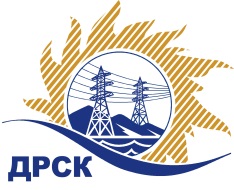 Акционерное общество«Дальневосточная распределительная сетевая  компания»ПРОТОКОЛпроцедуры вскрытия конвертов с заявками участников СПОСОБ И ПРЕДМЕТ ЗАКУПКИ: открытый электронный запрос предложений № 733787 на право заключения Договора поставки «Трансформаторы тока 10 - 35 кВ» (закупка 24 раздела 2.2.2. ГКПЗ 2017 г.).Плановая стоимость: 10 759 729,00 руб. без учета НДС; 12 696 480,24 руб. с учетом НДСПРИСУТСТВОВАЛИ: постоянно действующая Закупочная комиссия 2-го уровня ВОПРОСЫ ЗАСЕДАНИЯ КОНКУРСНОЙ КОМИССИИ:В ходе проведения запроса предложений было получено 9 заявок, конверты с которыми были размещены в электронном виде на Торговой площадке Системы www.b2b-energo.ru.Вскрытие конвертов было осуществлено в электронном сейфе организатора запроса предложений на Торговой площадке Системы www.b2b-energo.ru автоматически.Дата и время начала процедуры вскрытия конвертов с заявками участников: 10:37 московского времени 05.12.2016Место проведения процедуры вскрытия конвертов с заявками участников: Торговая площадка Системы www.b2b-energo.ru Всего сделано 22 ценовые ставки на ЭТП.В конвертах обнаружены заявки следующих участников запроса предложений:Ответственный секретарь Закупочной комиссии 2 уровня                                  Т.В.ЧелышеваЧувашова О.В.(416-2) 397-242№ 01/МТПиР-Вг. Благовещенск05 декабря 2016 г.№Наименование участника и его адресПредмет заявки на участие в запросе предложений1ООО ТД "ЭНЕРГОКОМПЛЕКТ" (630024, Россия, Новосибирская обл., г. Новосибирск, ул. Бетонная, д. 2/16)Заявка: подана 02.12.2016 в 10:07
Цена: 11 198 200,00 руб. (цена без НДС: 9 490 000,00 руб.)2АО "ДЭТК" (680001, г. Хабаровск, ул. Менделеева, д. 1 "А", ЛИТ. Э, каб. 1)Заявка, подана 02.12.2016 в 09:39
Цена: 11 210 000,00 руб. (цена без НДС: 9 500 000,00 руб.)3ООО " Энергокомплекс" (603000, Россия, Нижегородская обл., г. Нижний Новгород, ул. Короленко, д. 27, оф. 210)Заявка, подана 02.12.2016 в 09:23
Цена: 11 685 245,00 руб. (цена без НДС: 9 902 750,00 руб.)4ООО "ОЭнТ-Волга" (410033, Россия, Саратовская обл., г. Саратов, ул. Гвардейская, д. 2 А)Заявка: подана 02.12.2016 в 07:58
Цена: 11 832 721,40 руб. (цена без НДС: 10 027 730,00 руб.)5АО "Группа "СВЭЛ" (620010, Свердловская область, г. Екатеринбург, ул. Черняховского, 61)Заявка: подана 24.11.2016 в 06:08
Цена: 12 052 292,26 руб. (цена без НДС: 10 213 807,00 руб.)6ООО "ЭЛЕКТРОФАРФОР" (125502, Россия, г. Москва, ул. Фестивальная, д. 51, корп. 1, помещение V.)Заявка: подана 01.12.2016 в 17:23
Цена: 12 520 474,61 руб. (цена без НДС: 10 610 571,70 руб.)7ООО "СибЭлектроМонтаж" (660075, г. Красноярск, ул. Маерчака, д. 38 оф. 3-05)Заявка, подана 24.11.2016 в 07:19
Цена: 12 689 997,71 руб. (цена без НДС: 10 754 235,35 руб.)8ООО "Энтехкомлекс" (117218, г. Москва, ул. Кржижановского, д. 15, корп. 5 )Заявка: подана 02.12.2016 в 09:43
Цена: 12 692 823,40 руб. (цена без НДС: 10 756 630,00 руб.)9АО "ЭНЕРГОТРЕСТ" (443028, Россия, Самарская обл., г. Самара, Московское ш., 20 км., стр. 75, офис 202)Заявка, подана 28.11.2016 в 08:47
Цена: 18 943 012,00 руб. (цена без НДС: 16 053 400,00 руб.)